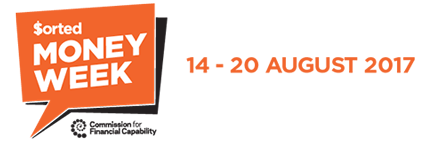 TamarikiACTIVITY BOOK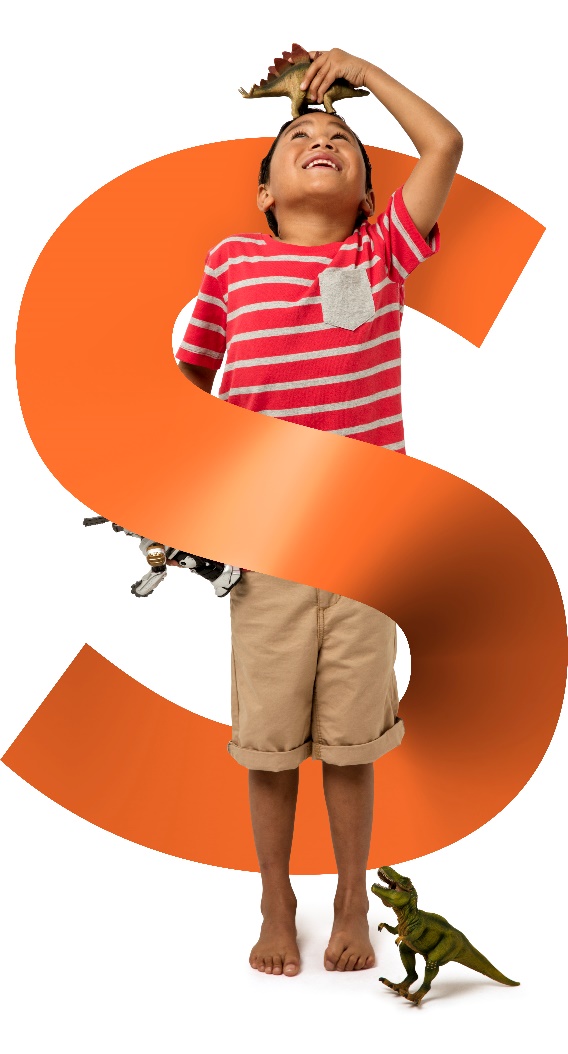 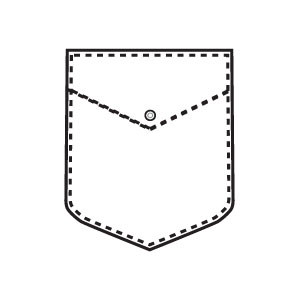 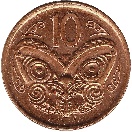 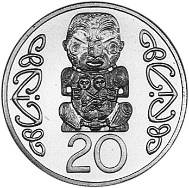 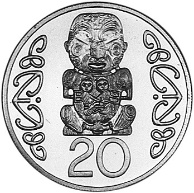 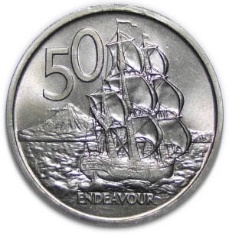 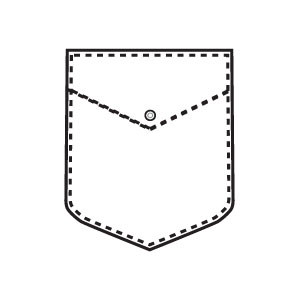 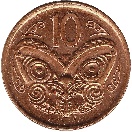 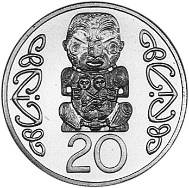 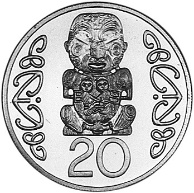 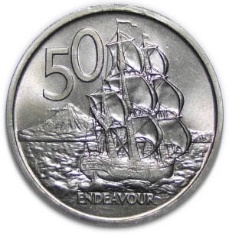 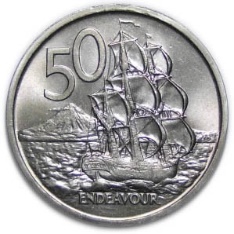 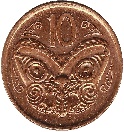 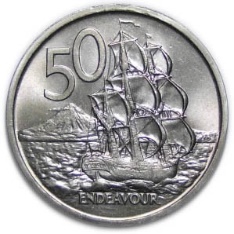 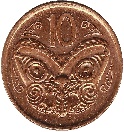 Colour the piggy bank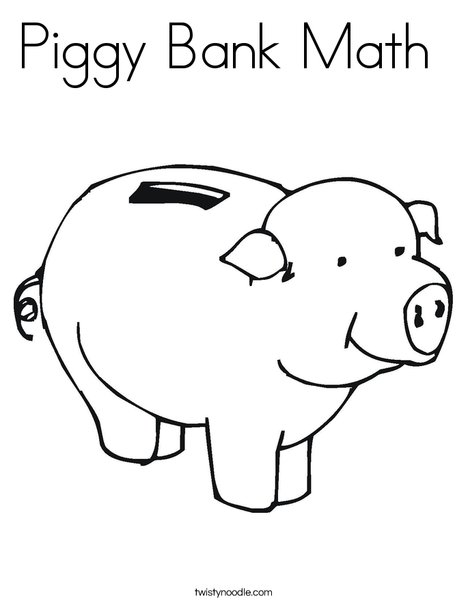 Draw a line from the coin to the correct word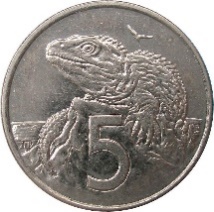 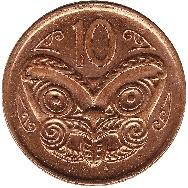 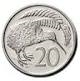 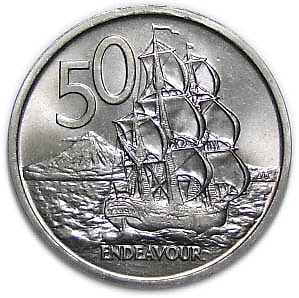 Word Find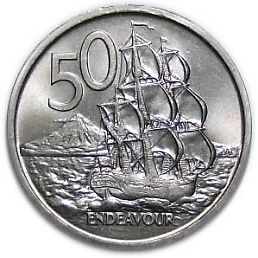 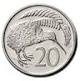 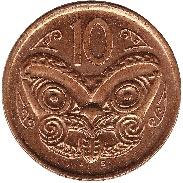 Add up the coins to buy each item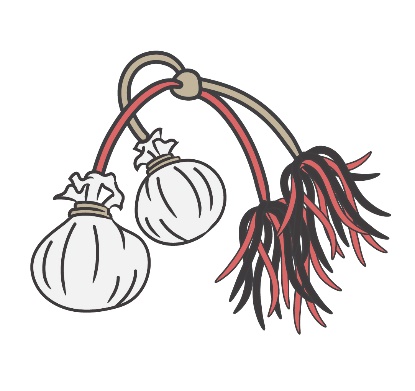 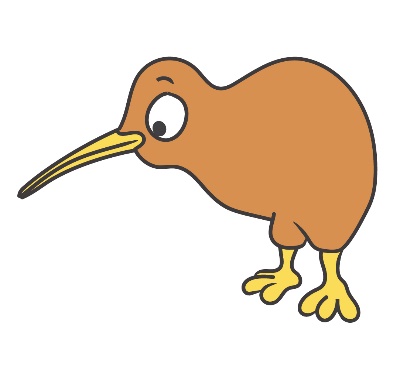 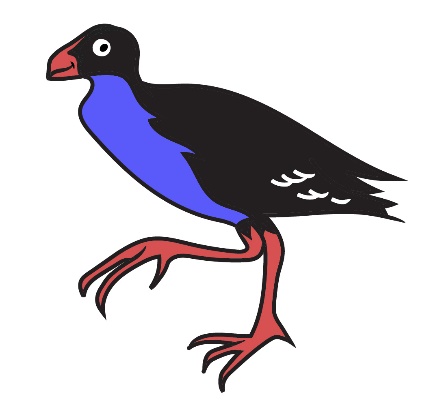 SAICCVCEXRITPQRTSREBMUNTCWEWTSNONEDOLLARANKMXEFUYRWIJSESCQPOCTIPRTAATTJEZKRYZOVJUVUNVUNQHPTTAMEIPEZWJTYWDNUQANCCVOWYSEPAEQPGCYEJRHQYNDKWLSOTIANJAMROWHTRNFEGLLTALSMCRDPIKOHAKESJLWZOBFIXVHSUOKTVOHXUMCKRZQDOHELGDLXOWYWUIJLTPLWZWDOLLARFIFTYCENTSFIVECENTSKOHAMONEYNUMBERSONEDOLLARPUTEASAVINGSTENCENTSTWENTYCENTS